TRƯỜNG THCS DƯƠNG HÀTHỂ DỤC GIỮA GIỜ CHỐNG MỆT MỎIHọc tập gắn liền với thể dục thể thao. Hằng ngày khi giải lao giwuax giờ các em được tham gia tập thể dục chung toàn trường các ngày thứ 3, 5, 7 hàng tuần.  Được tham gia thể dục giữa giờ các em rất vui, khỏe và tạo động lực cho các tiết học sau không còn cảm giác mệt mỏi.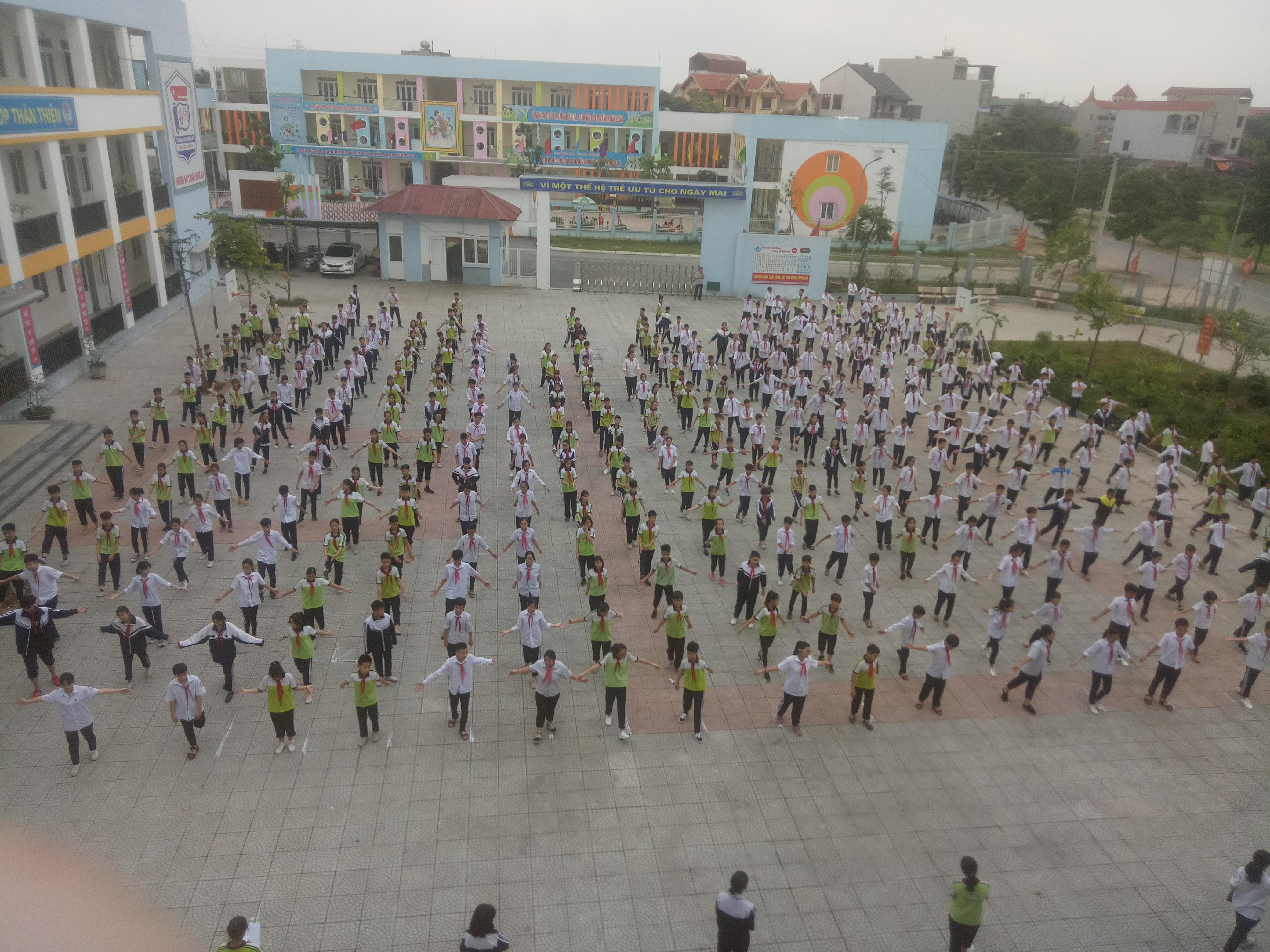 